Frank Pettingell: A ChronologyA character actor on stage and screen, Frank Pettingell was born in Liverpool, 1 January 1891 and was educated at Manchester University. He was married to Ethel Till. Before becoming an actor, he worked as an artist and journalist. Frank Pettingell died on 17 February 1966.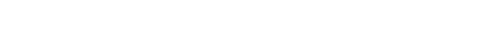 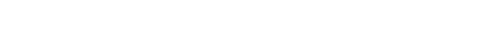 Work in the theatreFrank Pettingell: A ChronologyWork in filmsWork in televisionFalstaff in the Shakespeare series, "An Age of Kings."Junius Brutus in "The Spread of the Eagle", series, 1963 Date Role November 1910First appearance as the Tailor in "The Taming of the Shrew", Winter Gardens, Blackpool.1911 - 1914Extensive experience in repertory companies, touring dramas, and concert parties.1914 - 1918Served with the King's Liverpool (25th) Regiment.1919 - 1922Toured with his own version of "Les Miserables", and in "East is East".20 April 1922First appearance on the London stage, as Davie Nicholson in "Lass o' Laughter", Queen's Theatre.May 1923James Wylie in "What Every Woman Knows", Apollo.1924John Shand, touring in "What Every Woman Knows".1924-1927Played in several repertory companies, and directed many productions.December 1927Inspector Dixon in "9.45", Ambassadors.February – October 1928The Porter in "Macbeth", Burge-Lubin and Badger Bluepin in "Back to Methuselah", Gamel in "Harold", Christopher Sly in "The Taming of the Shrew", and Richard Varwell in "Yellow Sands".Date Role 1928 - 1930Toured as Pancho in "The Bad Man", Baron Andreyeff in "The Yellow Ticket", Simon Hardy in "The Stranger Within", etc.March 1930William Bromley in "Every Mother's Son", Player's.1930Stock season at the Alexandra Theatre, Birmingham.December 1930Sergeant Chugg in "Jane's Legacy", Duchess.May 1931A big success as Sam Oglethorpe in "The Good Companions", His Majesty's.April 1932Mr Crum in "Pleasure Cruise", Apollo.October 1932John Arnold in "My Hat!", New.December 1933John Torrent in "A Present from Margate", Shaftesbury.January 1934Ned Pope in "Spring, 1600".March 1934Steve Townie in "Magnolia Street", Adelphi.May 1934Fred McCrossan in "Touch Wood", Haymarket.December 1934Det.-Inspector Grimshaw in "Inside the Room", Queen's.October 1935A Serious Person in "The Black Eye", Shaftesbury.February 1936Appeared in "Follow the Sun", Adelphi.DateRoleApril 1936Philo Johnson in "The Frog", Prince's.May 1937Mr Leroy in "He Was Born Gay", Queen's.October 1937Bel Kabbittu in "Susannah and the Elders", Duke of York's.December 1937Count Mariassy in "A Lady's Gentleman", Vaudeville.April 1938Charles Mollison in "April Clouds", Royalty.August 1938Buchlyvie in "The Last Trump" and De Stogumber in "Saint Joan" at the Malvern Festival.October 1938Henry Ormonroyd in "When We Are Married", St. Martin's.January 1940Mr Dotheright in "The Golden Cuckoo", Duchess.May – June 1940Appeared in "Come Out of Your Shell" at the Embassy and the Criterion.February 1942Hubert Benson in "Jam To-Day", St. Martin's.July 1942Jim Lloyd in "Lifeline", Duchess.December 1942 - June 1944Teddy Brewster in "Arsenic and Old Lace", Strand.March 1946Albert Bigglesworth in "Fifty-Fifty", Strand.July 1948Talkative in "The Pilgrim's Progress", Covent Garden.DateRoleAugust 1948Oscar Wilde in "Oscar Wilde", Boltons.March 1949Mr Gooch in "Daphne Laureola", Wyndham's.October 1951Roger Manifold in "All the Year Round", Duke of York's.September 1953The Doctor in "Bruno and Sidney", Phoenix.September 1953Followed Wilfred Hyde-White as Philip Russell in "Affairs of State", Cambridge.May 1956Monsieur Cot in "Hotel Paradiso", Winter Garden.February 1958Liam Shaughnessy in "Roseland", St. Martin's.February 1960General Tom Powers in "Visit to a Small Planet", Westminster.September 1962Basil Smythe in "Big Fish, Little Fish", Duke of York's.January 1964Beecham in "The Reluctant Peer".Year Films 1931Hobson's Choice (dir. Thomas Bentley)Jealousy (dir. G.B. Samuelson)1932Double Dealing (dir. Leslie Hiscott)A Tight Corner (dir. Leslie Hiscott)Once Bitten (dir. Leslie Hiscott)In a Monastery Garden (dir. Maurice Elvey)The Crooked Lady (dir. Leslie Hiscott)Frail Women (dir. Maurice Elvey)1933Yes, Madam (dir. Leslie Hiscott)Excess Baggage (dir. Redd Davis)The Medicine Man (dir. Redd Davis)That's My Wife (dir. Leslie Hiscott)This Week of Grace (dir. Maurice Elvey)The Lucky Number (dir. Anthony Asquith)The Good Companions (dir. Victor Saville)A Cuckoo in the Nest (dir. Tom Walls)1934Keep It Quiet (dir. Leslie Hiscott)Sing As We Go (dir. Basil Dean)My Old Dutch (dir. Sinclair Hill)Red Wagon (dir. Paul L. Stein)YearFilms1935The Big Splash (dir. Leslie Hiscott)The Right Age to Marry (dir. Maclean Rogers)Say It With Diamonds (dir. Redd Davis)Where's George? (dir. Jack Raymond)The Last Journey (dir. Bernard Vorhaus)1936Millions (dir. Leslie Hiscott)On Top of the World (dir. Redd Davis)The Amateur Gentleman (dir. Thornton Freeland)Fame (dir. Leslie Hiscott)1937It's a Grand Old World (dir. Herbert Smith)Spring Handicap (dir. Victor Hanbury)Take My Tip (dir. Herbert Mason)1938Sailing Along (dir. Sonnie Hale)Queer Cargo (dir. Harold Schuster)1940Gaslight (dir. Thorold Dickinson)Busman's honeymoon (dir. Arthur Woods)Return to Yesterday (dir. Robert Stevenson)YearFilms1941Once A Crook (dir. Herbert Mason)This England (dir. David MacDonald)The Seventh Survivor (dir. Leslie Hiscott)Ships With Wings (dir. Sergei Nolbandov)Kipps (dir. Carol Reed)1942The Goose Steps Out (dir. Will Hay)The Young Mr Pitt (dir. Carol Reed)1943Get Cracking (dir. Marcel Varnel)1945Gaiety George (dir. George King)1948No Room at the Inn (dir. Daniel Birt)Escape (dir. Joseph L. Mankiewicz)1952The Card (dir. Ronald Neame)Tonight at 8.30 (dir. Anthony Pelissier)The Crimson Pirate (dir. Robert Siodmak)1953The Great Game (dir. Maurice Elvey)Meet Mr. Lucifer (dir. Anthony Pelissier)1955Value For Money (dir. Ken Annakin)1958Corridors of Blood (dir. Robert Day)Up the Creek (dir. Val Guest)YearFilms1962Term of Trial (dir. Peter Glenville)The Dock Brief (dir. James Hill)1964Becket (dir. Peter Glenville)